ПРОЄКТУКРАЇНАВиконавчий комітет Нетішинської міської радиХмельницької областіР І Ш Е Н Н Я___.09.2022					Нетішин				  № ____/2022Про безоплатну передачу матеріальних цінностей (навчально-методична та художня література) з балансу Нетішинського ліцею № 4 на баланс Нетішинського ліцею № 1 у зв’язку із трансформацією закладів загальної середньої освіти Нетішинської міської територіальної громадиВідповідно до підпункту 1 пункту «а» статті 29, пункту 3 частини 4                  статті 42 Закону України «Про місцеве самоврядування в Україні», рішення двадцять третьої сесії Нетішинської міської ради від 27 травня 2022 року                     № 23/1465 «Про програму трансформації мережі закладів загальної середньої освіти Нетішинської міської ради на 2022-2024 роки» у зв’язку з набором                 10-х класів лише Нетішинським ліцеєм № 1 та створенням належних умов щодо забезпечення якісного освітнього процесу у профільній школі, враховуючи клопотання керівників закладів освіти та управління освіти виконавчого комітету Нетішинської міської ради, виконавчий комітет Нетішинської міської ради    в и р і ш и в:1. Безоплатно передати матеріальні цінності з балансу Нетішинського ліцею № 4 на баланс Нетішинського ліцею № 1 за встановленими кількісними характеристиками відповідно до даних бухгалтерського обліку згідно з додатком 1.2. Утворити комісію щодо безоплатної передачі матеріальних цінностей з балансу Нетішинського ліцею № 4 на баланс Нетішинського ліцею № 1 та затвердити її склад згідно з додатком 2.3. Контроль за виконанням цього рішення покласти на заступника міського голови Василя Миська та начальника управління освіти виконавчого комітету міської ради Ольгу Бобіну.Міський голова							Олександр СУПРУНЮКДодаток 1до рішення виконавчогокомітету міської ради____.09.2022 № _____/2022ПЕРЕЛІКматеріальних цінностей, які передаються з балансу Нетішинського ліцею № 4 на баланс Нетішинського ліцею № 1Примітка:	Враховуючи потребу Нетішинського ліцею № 1 в кількісних та якісних характеристиках матеріальних цінностейКеруючий справамивиконавчого комітетуміської ради								Любов ОЦАБРИКАДодаток 2до рішення виконавчогокомітету міської ради____.09.2022 № _____/2022СКЛАД комісії щодо передачі матеріальних цінностей, які передаються з балансу Нетішинського ліцею № 4 на баланс Нетішинського ліцею № 1Керуючий справамивиконавчого комітетуміської ради								Любов ОЦАБРИКА№ з/пНайменуванняКількість 1.Навчально-методична та художня література  За даними бухгалтерського обліку Машук Зоя- директор Нетішинського ліцею № 4, голова комісіїБіловус Тетяна- завідувач бібліотекою Нетішинського ліцею № 1Коваль Антоніна- завідувач бібліотекою Нетішинського ліцею № 4Соболик Таміла- директор Нетішинсько ліцею № 1Федюк Людмила- головний бухгалтер Нетішинсько ліцею № 4Цибенко Оксана- головний бухгалтер Нетішинського ліцею № 1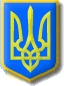 